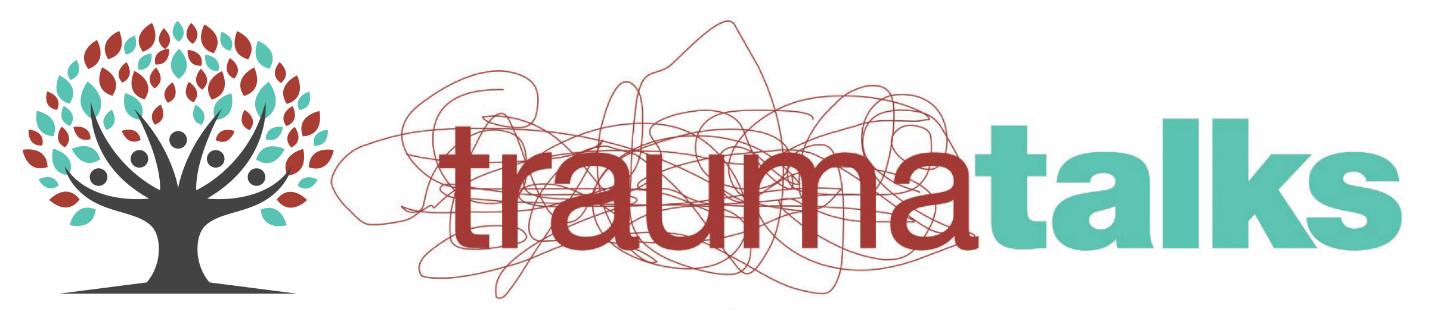 Proposal Submission for Trauma Talks 2020Presentation Title:Presentation Format (please select one):  Symposium        Panel        Poster        WorkshopSkill Level (please select one):       Basic	  Intermediate 	 Advanced 		 AllAuthors (full names):Affiliations of Each Author:Corresponding Author Name:Corresponding Author Email Address:Corresponding Author Phone Number:Abstract (200 words or less):References (maximum of 35 in American Psychological Association format):Submission Checklist A CV from each author has been submitted in pdf format All authors acknowledge that informed consent was obtained for any patient information seen or heard in audio or video presentations All case material that includes potential identifying information has been altered or disguised for confidentiality All authors are aware of the potential for audience distress in their presentations and to align presentations with the principles of trauma-informed care, as well as respect for diversity and inclusiveness Email submission subject line is titled “Trauma Talks 2020 Proposal Submission”